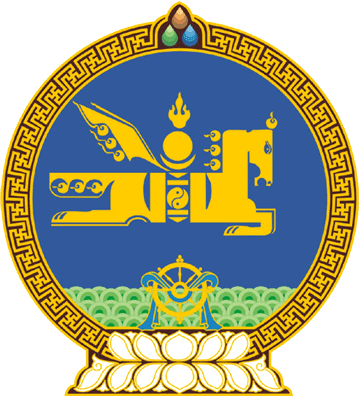 МОНГОЛ УЛСЫН ИХ ХУРЛЫНТОГТООЛ2023 оны 04 сарын 27 өдөр     		            Дугаар 29                     Төрийн ордон, Улаанбаатар хот   Хуулийн төсөл буцаах тухайМонгол Улсын Их Хурлын чуулганы хуралдааны дэгийн тухай хуулийн 41 дүгээр зүйлийн 41.10 дахь хэсгийг үндэслэн Монгол Улсын Их Хурлаас ТОГТООХ нь:1.Монгол Улсын Засгийн газраас 2023 оны 01 дүгээр сарын 18-ны өдөр Улсын Их Хуралд Хууль тогтоомжийн тухай хуульд нэмэлт, өөрчлөлт оруулах тухай хуулийн төслийн хамт өргөн мэдүүлсэн Монгол Улсын Их Хурлын чуулганы хуралдааны дэгийн тухай хуульд нэмэлт оруулах тухай, Төсвийн тогтвортой байдлын тухай хуульд өөрчлөлт оруулах тухай хуулийн төслийг буцаах нь зүйтэй гэсэн Байнгын хорооны санал, дүгнэлтийг нэгдсэн хуралдааны санал хураалтад оролцсон гишүүдийн олонх дэмжсэн тул хууль санаачлагчид нь буцаасугай.МОНГОЛ УЛСЫН ИХ ХУРЛЫН ДАРГА 				Г.ЗАНДАНШАТАР